臺南市政府北門區公所性別意識培力實體課程成果報告二級機關/科室北門區公所時間日期時間日期111年7月29日09:00-11:00，共計2小時111年7月29日09:00-11:00，共計2小時111年7月29日09:00-11:00，共計2小時111年7月29日09:00-11:00，共計2小時111年7月29日09:00-11:00，共計2小時課程名稱逗陣來做家內事－談家務分工課程講師資訊講師資訊許震宇/樹德科技大學社會工作學士學位學程專案專任助理教授、實習指導老師許震宇/樹德科技大學社會工作學士學位學程專案專任助理教授、實習指導老師許震宇/樹德科技大學社會工作學士學位學程專案專任助理教授、實習指導老師許震宇/樹德科技大學社會工作學士學位學程專案專任助理教授、實習指導老師許震宇/樹德科技大學社會工作學士學位學程專案專任助理教授、實習指導老師辦理內容課程簡介：本所針對所內及鄰近機關學校員工安排性別平等課程，以其透過意識培力課程讓同仁對於性別平等有更深的認識，而能讓性別平等從家務做起。講述內容摘要：許震宇教授透過豐富的肢體語言及風趣生動的演說，用自身的成長經驗帶出主題，性別中的「別」，是「看見彼此的差異，來了解對方的需求」才能公平的幫助他人。更從長照、日常的家務分工、勞動、家庭勞務內涵與特質、家庭主婦vs.月薪嬌妻及民法的規定等角度切入性別議題，整場演講笑聲不斷，與會同仁也直呼精采、獲益良多。課程辦理品質：本次課程於課程辦理前辦理課程需求評估，多數學員回饋希望辦理「性別平等政策綱領-人口、婚姻與家庭」(55.3%)相關之課程，因此邀請講師講授日常的家務分工、勞動的相關性別議題。課後學習回饋單中有詢問「若未來辦理進階課程或其他性別平等課程，建議可辦理何種課程」，依據統計結果，以「多元性別權益」、「性別與多元文化」為最高(56.5%)。本次課程滿意度回饋中，「我能了解本次課程主題所提及的性別觀念與意涵」，同意者占21.7%、非常同意者占78.3%；「我能了解本次課程主題內容與日常生活息息相關」，同意者占21.7%、非常同意者占78.3%。課程簡介：本所針對所內及鄰近機關學校員工安排性別平等課程，以其透過意識培力課程讓同仁對於性別平等有更深的認識，而能讓性別平等從家務做起。講述內容摘要：許震宇教授透過豐富的肢體語言及風趣生動的演說，用自身的成長經驗帶出主題，性別中的「別」，是「看見彼此的差異，來了解對方的需求」才能公平的幫助他人。更從長照、日常的家務分工、勞動、家庭勞務內涵與特質、家庭主婦vs.月薪嬌妻及民法的規定等角度切入性別議題，整場演講笑聲不斷，與會同仁也直呼精采、獲益良多。課程辦理品質：本次課程於課程辦理前辦理課程需求評估，多數學員回饋希望辦理「性別平等政策綱領-人口、婚姻與家庭」(55.3%)相關之課程，因此邀請講師講授日常的家務分工、勞動的相關性別議題。課後學習回饋單中有詢問「若未來辦理進階課程或其他性別平等課程，建議可辦理何種課程」，依據統計結果，以「多元性別權益」、「性別與多元文化」為最高(56.5%)。本次課程滿意度回饋中，「我能了解本次課程主題所提及的性別觀念與意涵」，同意者占21.7%、非常同意者占78.3%；「我能了解本次課程主題內容與日常生活息息相關」，同意者占21.7%、非常同意者占78.3%。課程類別課程類別課程類別課程類別■基礎  □進階■基礎  □進階辦理內容課程簡介：本所針對所內及鄰近機關學校員工安排性別平等課程，以其透過意識培力課程讓同仁對於性別平等有更深的認識，而能讓性別平等從家務做起。講述內容摘要：許震宇教授透過豐富的肢體語言及風趣生動的演說，用自身的成長經驗帶出主題，性別中的「別」，是「看見彼此的差異，來了解對方的需求」才能公平的幫助他人。更從長照、日常的家務分工、勞動、家庭勞務內涵與特質、家庭主婦vs.月薪嬌妻及民法的規定等角度切入性別議題，整場演講笑聲不斷，與會同仁也直呼精采、獲益良多。課程辦理品質：本次課程於課程辦理前辦理課程需求評估，多數學員回饋希望辦理「性別平等政策綱領-人口、婚姻與家庭」(55.3%)相關之課程，因此邀請講師講授日常的家務分工、勞動的相關性別議題。課後學習回饋單中有詢問「若未來辦理進階課程或其他性別平等課程，建議可辦理何種課程」，依據統計結果，以「多元性別權益」、「性別與多元文化」為最高(56.5%)。本次課程滿意度回饋中，「我能了解本次課程主題所提及的性別觀念與意涵」，同意者占21.7%、非常同意者占78.3%；「我能了解本次課程主題內容與日常生活息息相關」，同意者占21.7%、非常同意者占78.3%。課程簡介：本所針對所內及鄰近機關學校員工安排性別平等課程，以其透過意識培力課程讓同仁對於性別平等有更深的認識，而能讓性別平等從家務做起。講述內容摘要：許震宇教授透過豐富的肢體語言及風趣生動的演說，用自身的成長經驗帶出主題，性別中的「別」，是「看見彼此的差異，來了解對方的需求」才能公平的幫助他人。更從長照、日常的家務分工、勞動、家庭勞務內涵與特質、家庭主婦vs.月薪嬌妻及民法的規定等角度切入性別議題，整場演講笑聲不斷，與會同仁也直呼精采、獲益良多。課程辦理品質：本次課程於課程辦理前辦理課程需求評估，多數學員回饋希望辦理「性別平等政策綱領-人口、婚姻與家庭」(55.3%)相關之課程，因此邀請講師講授日常的家務分工、勞動的相關性別議題。課後學習回饋單中有詢問「若未來辦理進階課程或其他性別平等課程，建議可辦理何種課程」，依據統計結果，以「多元性別權益」、「性別與多元文化」為最高(56.5%)。本次課程滿意度回饋中，「我能了解本次課程主題所提及的性別觀念與意涵」，同意者占21.7%、非常同意者占78.3%；「我能了解本次課程主題內容與日常生活息息相關」，同意者占21.7%、非常同意者占78.3%。課程內容包含與機關業務相關之實際案例討論課程內容包含與機關業務相關之實際案例討論課程內容包含與機關業務相關之實際案例討論課程內容包含與機關業務相關之實際案例討論■是   □ 否■是   □ 否辦理內容課程簡介：本所針對所內及鄰近機關學校員工安排性別平等課程，以其透過意識培力課程讓同仁對於性別平等有更深的認識，而能讓性別平等從家務做起。講述內容摘要：許震宇教授透過豐富的肢體語言及風趣生動的演說，用自身的成長經驗帶出主題，性別中的「別」，是「看見彼此的差異，來了解對方的需求」才能公平的幫助他人。更從長照、日常的家務分工、勞動、家庭勞務內涵與特質、家庭主婦vs.月薪嬌妻及民法的規定等角度切入性別議題，整場演講笑聲不斷，與會同仁也直呼精采、獲益良多。課程辦理品質：本次課程於課程辦理前辦理課程需求評估，多數學員回饋希望辦理「性別平等政策綱領-人口、婚姻與家庭」(55.3%)相關之課程，因此邀請講師講授日常的家務分工、勞動的相關性別議題。課後學習回饋單中有詢問「若未來辦理進階課程或其他性別平等課程，建議可辦理何種課程」，依據統計結果，以「多元性別權益」、「性別與多元文化」為最高(56.5%)。本次課程滿意度回饋中，「我能了解本次課程主題所提及的性別觀念與意涵」，同意者占21.7%、非常同意者占78.3%；「我能了解本次課程主題內容與日常生活息息相關」，同意者占21.7%、非常同意者占78.3%。課程簡介：本所針對所內及鄰近機關學校員工安排性別平等課程，以其透過意識培力課程讓同仁對於性別平等有更深的認識，而能讓性別平等從家務做起。講述內容摘要：許震宇教授透過豐富的肢體語言及風趣生動的演說，用自身的成長經驗帶出主題，性別中的「別」，是「看見彼此的差異，來了解對方的需求」才能公平的幫助他人。更從長照、日常的家務分工、勞動、家庭勞務內涵與特質、家庭主婦vs.月薪嬌妻及民法的規定等角度切入性別議題，整場演講笑聲不斷，與會同仁也直呼精采、獲益良多。課程辦理品質：本次課程於課程辦理前辦理課程需求評估，多數學員回饋希望辦理「性別平等政策綱領-人口、婚姻與家庭」(55.3%)相關之課程，因此邀請講師講授日常的家務分工、勞動的相關性別議題。課後學習回饋單中有詢問「若未來辦理進階課程或其他性別平等課程，建議可辦理何種課程」，依據統計結果，以「多元性別權益」、「性別與多元文化」為最高(56.5%)。本次課程滿意度回饋中，「我能了解本次課程主題所提及的性別觀念與意涵」，同意者占21.7%、非常同意者占78.3%；「我能了解本次課程主題內容與日常生活息息相關」，同意者占21.7%、非常同意者占78.3%。課程前需求評估課程前需求評估課程前需求評估課程前需求評估■有   □無■有   □無辦理內容課程簡介：本所針對所內及鄰近機關學校員工安排性別平等課程，以其透過意識培力課程讓同仁對於性別平等有更深的認識，而能讓性別平等從家務做起。講述內容摘要：許震宇教授透過豐富的肢體語言及風趣生動的演說，用自身的成長經驗帶出主題，性別中的「別」，是「看見彼此的差異，來了解對方的需求」才能公平的幫助他人。更從長照、日常的家務分工、勞動、家庭勞務內涵與特質、家庭主婦vs.月薪嬌妻及民法的規定等角度切入性別議題，整場演講笑聲不斷，與會同仁也直呼精采、獲益良多。課程辦理品質：本次課程於課程辦理前辦理課程需求評估，多數學員回饋希望辦理「性別平等政策綱領-人口、婚姻與家庭」(55.3%)相關之課程，因此邀請講師講授日常的家務分工、勞動的相關性別議題。課後學習回饋單中有詢問「若未來辦理進階課程或其他性別平等課程，建議可辦理何種課程」，依據統計結果，以「多元性別權益」、「性別與多元文化」為最高(56.5%)。本次課程滿意度回饋中，「我能了解本次課程主題所提及的性別觀念與意涵」，同意者占21.7%、非常同意者占78.3%；「我能了解本次課程主題內容與日常生活息息相關」，同意者占21.7%、非常同意者占78.3%。課程簡介：本所針對所內及鄰近機關學校員工安排性別平等課程，以其透過意識培力課程讓同仁對於性別平等有更深的認識，而能讓性別平等從家務做起。講述內容摘要：許震宇教授透過豐富的肢體語言及風趣生動的演說，用自身的成長經驗帶出主題，性別中的「別」，是「看見彼此的差異，來了解對方的需求」才能公平的幫助他人。更從長照、日常的家務分工、勞動、家庭勞務內涵與特質、家庭主婦vs.月薪嬌妻及民法的規定等角度切入性別議題，整場演講笑聲不斷，與會同仁也直呼精采、獲益良多。課程辦理品質：本次課程於課程辦理前辦理課程需求評估，多數學員回饋希望辦理「性別平等政策綱領-人口、婚姻與家庭」(55.3%)相關之課程，因此邀請講師講授日常的家務分工、勞動的相關性別議題。課後學習回饋單中有詢問「若未來辦理進階課程或其他性別平等課程，建議可辦理何種課程」，依據統計結果，以「多元性別權益」、「性別與多元文化」為最高(56.5%)。本次課程滿意度回饋中，「我能了解本次課程主題所提及的性別觀念與意涵」，同意者占21.7%、非常同意者占78.3%；「我能了解本次課程主題內容與日常生活息息相關」，同意者占21.7%、非常同意者占78.3%。課後學習回饋單(例：滿意度調查問卷)課後學習回饋單(例：滿意度調查問卷)課後學習回饋單(例：滿意度調查問卷)課後學習回饋單(例：滿意度調查問卷)■有   □無■有   □無參加對象■一般公務人員 ■主管人員 □性別平等業務相關人員■一般公務人員 ■主管人員 □性別平等業務相關人員參加人數性別性別性別性別共計參加對象■一般公務人員 ■主管人員 □性別平等業務相關人員■一般公務人員 ■主管人員 □性別平等業務相關人員參加人數女男其他其他共計參加對象■一般公務人員 ■主管人員 □性別平等業務相關人員■一般公務人員 ■主管人員 □性別平等業務相關人員參加人數19170036課程活動照片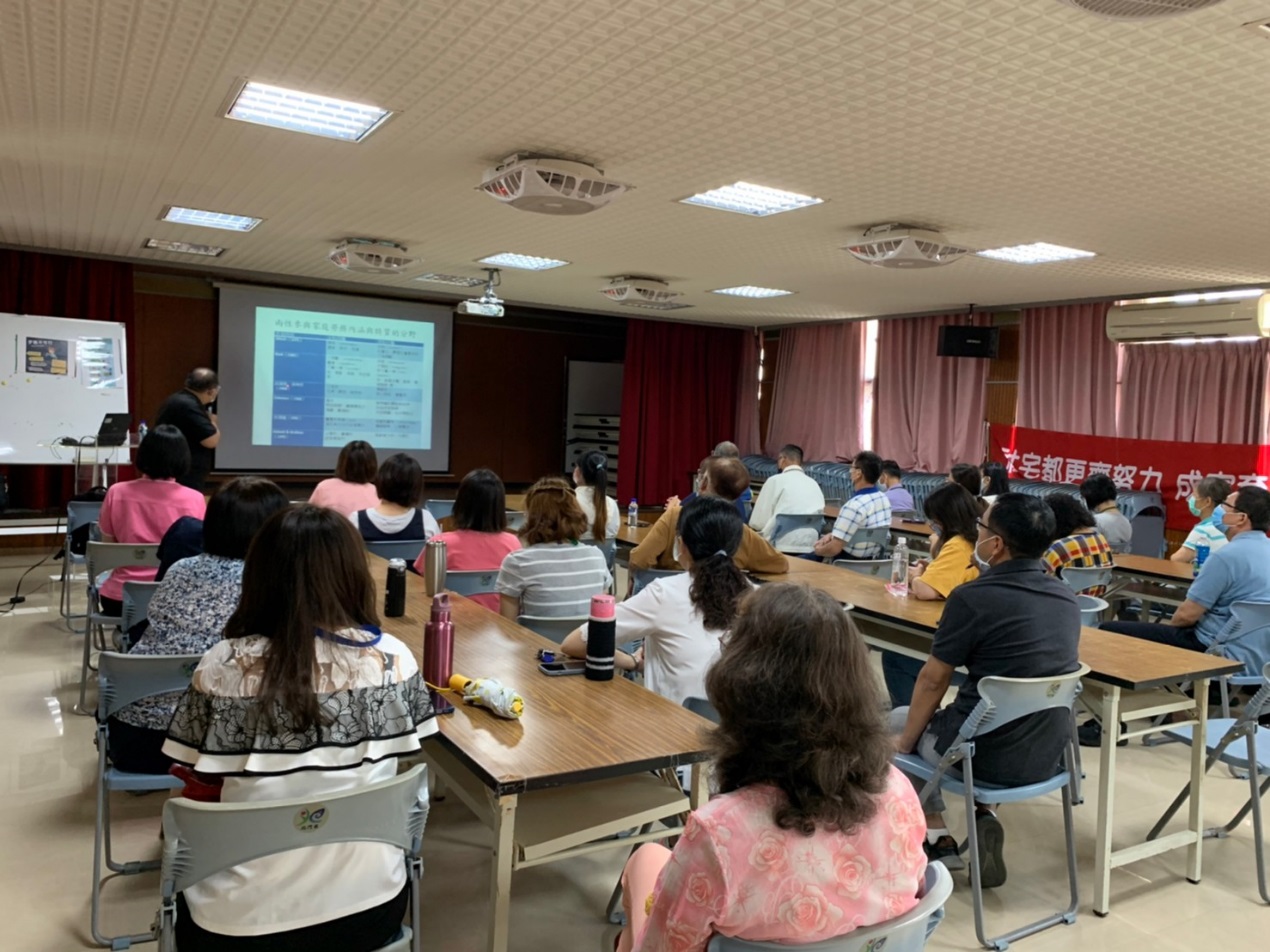 講師講述兩性參與家庭勞務內涵與特質的分野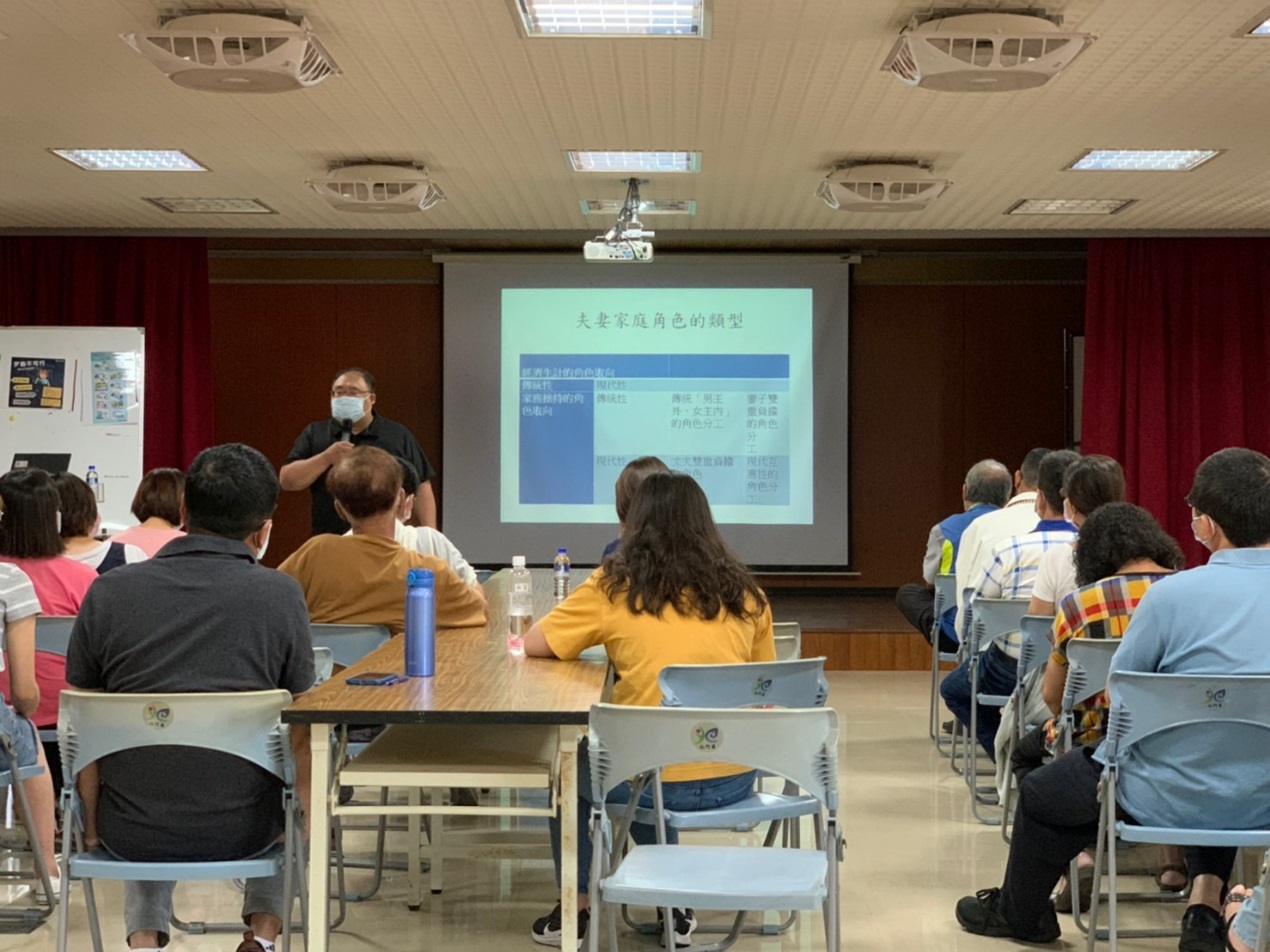 講師講述夫妻家庭角色的類型